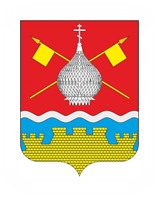      В связи с кадровыми изменениями в  Администрации Красноярского сельского поселенияПОСТАНОВЛЯЮ:1. Приложение №2  «Список личного состава ШО и ПС Красноярского сельского поселения» изложить в редакции  согласно приложению №1 к настоящему постановлению.       2. Приложение №3 « Список  граждан, назначенных посыльными штаба оповещения и пункта сбора муниципального образования «Красноярское сельское поселение» изложить в редакции   согласно приложению № 2 к настоящему постановлению.3.Пункт 14 изложить в новой редакции «Ответственность за разработку , уточнение, хранение документов ШО и ПСМО возложить  на старшего инспектора ГО и ЧС  Администрации Красноярского сельского поселения Лепетюхину Е.И.4. Контроль за выполнением настоящего постановления оставляю за собой.Глава  АдминистрацииКрасноярского ссельского поселения                                                  Е.А. Плутенко Проект постановления вноситстарший инспектор по ГО и ЧС                                                                                                                                                                                                        Приложение №1                                                                                                                    к постановлению 	от    25.10.2023    №153       Список личного состава штаба оповещения и пункта сбора муниципального образования «Красноярское сельское поселение»                                Управление                                                                                        Приложение №2                                                                                                                    к постановлению 	от 25.10.2023г. №153СПИСОКграждан, назначенных посыльными штаба оповещения ипункта сбора муниципального образования Красноярское сельское поселение РЕЗЕРВПосыльныеРОССИЙСКАЯ ФЕДЕРАЦИЯРОСТОВСКАЯ ОБЛАСТЬАДМИНИСТРАЦИЯКРАСНОЯРСКОГО СЕЛЬСКОГО ПОСЕЛЕНИЯПОСТАНОВЛЕНИЕ25.10.2023                                              № 153                                 ст. КрасноярскаяО внесении изменений в постановление от 30.05.2022 года №85«О   создании  штаба  оповещения  и   пункта   сбораМуниципального  образования     для    оповещения,сбора  и  отправки  граждан,  подлежащих   призывуна военную службу по мобилизации и  поставщиковтехники муниципального образования» Красноярское сельское поселение»№п/пФ.И.О.Должность мирное времяДолжность военное времяДомашний адрес№ рабочий тел.№ домаш-ний тел.№ сотовыйтел.1Плутенко Елена АнатольевнаГлава АдминистрацииКрасноярского сельского поселенияГлава АдминистрацииКрасноярского сельского поселенияГлава АдминистрацииКрасноярского сельского поселенияНачальник ШО и ПС МОг. Цимлянскул. Советскаядом № 14 кв.758-6-90-8-919-886-43-642Шишов Александр ПрокофьевичГлавный  специалист по ЖКХГлавный  специалист по ЖКХГлавный  специалист по ЖКХЗаместитель начальника ШО и ПС МО (пом. начальника ШО и ПС МО по транспорту)ст. Красноярскаяул. Набережная, д.101а58-1-668-900-125-42-453Кузнецова Любовь ПетровнаДиректор МБУК ЦР КСП «ЦДК»Директор МБУК ЦР КСП «ЦДК»Директор МБУК ЦР КСП «ЦДК»комендантст. Красноярскаяул. Короткова д10/158-1-848-908-170-22-984Киселева Людмила РуслановнаСтаршая медсестра амбулаторииСтаршая медсестра амбулаторииСтаршая медсестра амбулаторииФельдшерст. Красноярскаяул. Победыд.27а58-1-418-951-833-31-295Луценко Ирина АнатольевнаБухгалтер МБУК ЦР КСП «ЦДК»Бухгалтер МБУК ЦР КСП «ЦДК»Бухгалтер МБУК ЦР КСП «ЦДК»Технический работникст. Красноярскаяул. Заречная,д.2258-1-848-961-314-87-25Отделение оповещенияОтделение оповещенияОтделение оповещенияОтделение оповещенияОтделение оповещенияОтделение оповещенияОтделение оповещенияОтделение оповещенияОтделение оповещенияОтделение оповещения6Лысова Ольга НиколаевнаИнспектор ВУРИнспектор ВУРИнспектор ВУРНачальник отделения оповещенияст. Красноярскаяул.Кумшатская д.3258-9-3558-5-428-918-523-12-457Лутова Анна ВасильевнаГлавный специалист по земельным и имущественным отношениямГлавный специалист по земельным и имущественным отношениямГлавный специалист по земельным и имущественным отношениямПомощник начальника отделения по анализу результатов оповещенияст. Красноярскаяпер. Железнодорожный, д.2358-1-258-903-407-23-788Семенченко Ирина ВасильевнаВедущий специалистВедущий специалистВедущий специалистТехнический работникг.Цимлянскул. Высоковольтнаядом 1 кв.458-1-258-908-186-83-02Отделение явкиОтделение явкиОтделение явкиОтделение явкиОтделение явкиОтделение явкиОтделение явкиОтделение явкиОтделение явкиОтделение явки9Гамова Екатерина ВладимировнаЗаведующий отделом экономики и финансовЗаведующий отделом экономики и финансовЗаведующий отделом экономики и финансовНачальник отделения явкист. Красноярскаяул. 60 лет Октября, 1658-1-258-918-859-79-6110Овчинникова Елена НиколаевнаСтарший инспекторадминистрацииСтарший инспекторадминистрацииСтарший инспекторадминистрацииТехнический работникст.  Красноярскаяпер. Комсомольский, 2458-9-358-906-415-72-2411Мельникова Анна ВалерьевнаВедущий специалистВедущий специалистВедущий специалистТехнический работникст.  Красноярская, ул. Ленина,2958-1-258-951-517-26-01Отделение формирования и отправкиОтделение формирования и отправкиОтделение формирования и отправкиОтделение формирования и отправкиОтделение формирования и отправкиОтделение формирования и отправкиОтделение формирования и отправкиОтделение формирования и отправкиОтделение формирования и отправкиОтделение формирования и отправки12Широкова Людмила ВалерьевнаШирокова Людмила ВалерьевнаЗаведующий сектором по социальным вопросамНачальник отделения формирования и отправкиНачальник отделения формирования и отправкист. Красноярскаяул. Советская, 10858-1-668-928-168-20-6113Бурлака Нина ПавловнаБурлака Нина ПавловнаСпециалист 1 категорииТехнический работникТехнический работникст. Красноярскаяул.Лесная,28 кв.158-1-668-928-180-48-0714Шишов Александр ПрокофьевичШишов Александр ПрокофьевичГлавный  специалистСопровождающий командСопровождающий командст. Красноярскаяул. Набережная 10158-1-668-905-428-47-7415Лепетюхина Елена ИвановнаЛепетюхина Елена ИвановнаСтарший инспекторСтарший инспектор ГО и ЧС администрации Красноярского сельского поселенияСтарший инспектор ГО и ЧС администрации Красноярского сельского поселенияСт. Красноярская, ул. Социалистическая. 40а 59-9-358-928-774-24-45Группа розыскаГруппа розыскаГруппа розыскаГруппа розыскаГруппа розыскаГруппа розыскаГруппа розыскаГруппа розыскаГруппа розыскаГруппа розыска16Дадонов Александр ГеннадьевичДадонов Александр ГеннадьевичУчастковый инспектор ОП № 5 МУ МВД России «Волгодонское»Начальник группы розыскаНачальник группы розыскаг. Волгодонск, проспект Мира 61 кв.488-999-471-35-97(служ-ый)8-904-441-06-95№п/пФ.И.О.Должность мирное времяДолжность военное времяДомашний адрес№ раб. телефона№ дом. телефона№ сотовоготелефона1.Ионавочути Виктория Петарс-АльгердовнаУборщик помещений«ЦДК» ст. КрасноярскойПосыльныймаршрут № 1ст. Красноярскаяул. Матросова58-1-848-988-537-36-352.Антонова Олеся НиколаевнаУборщикпомещений 	    администрации с/п Посыльный маршрут № 1ст. Красноярскаяул.Советская, д.9958-1258-905-455-97-113.Даинзон Марина АлексеевнаХудожественный руководитель«ЦДК» ст. КрасноярскаяПосыльныймаршрут № 2г.Цимлянскул.58-1-84-8-952-602-23-044.Гапончук Александр СергеевичИППосыльныймаршрут № 2ст. Красноярскаяул.Молодежная, 33/2--8-952-567-75-765.Гапончук Евгений СергеевичИППосыльныймаршрут №4ст. Красноярскаяул. Матросова 33/2--8-900-125-97-946.Нечаева Алла НиколаевнаПочтальонПосыльныймаршрут № 3ст. Красноярскаяст. Красноярскаяул.Гагарина 49-8-952-581-48-157Гавриловец Сергей ГригорьевичВодитель Администрации  Красноярского с/пПосыльныймаршрут №4 резерв(расклеивание)приказовг. Цимлянск, ул. Советская, 14 кв.11-8-918-214-56-92     1.Кузнецова Любовь ПетровнаМБУК ЦРКСП «ЦДК»Заместитель начальника штаба оповещения ст. Красноярскаяул. Короткова 10 /158-1-848-908-170-22-982.Малыхина Ольга АлександровнаСтаршая медсестра амбулаторииПомощник начальника ШО и ПСМО по анализу результатов оповещенияст. Красноярская, 60 лет Октября 34/258-1-418-908-171-97-723.Христич Анна ВладимировнаХудожественный руководитель«ЦДК» ст. КрасноярскаяНачальник отделения явкист. Красноярскаяул. Короткова 10/158-1-848-904-506-17-314.Гнездилова Алла МихайловнаАО им ЛенинаПосыльныйст. Красноярскаяул. Матросова 5858-1-418-928-194-65-52